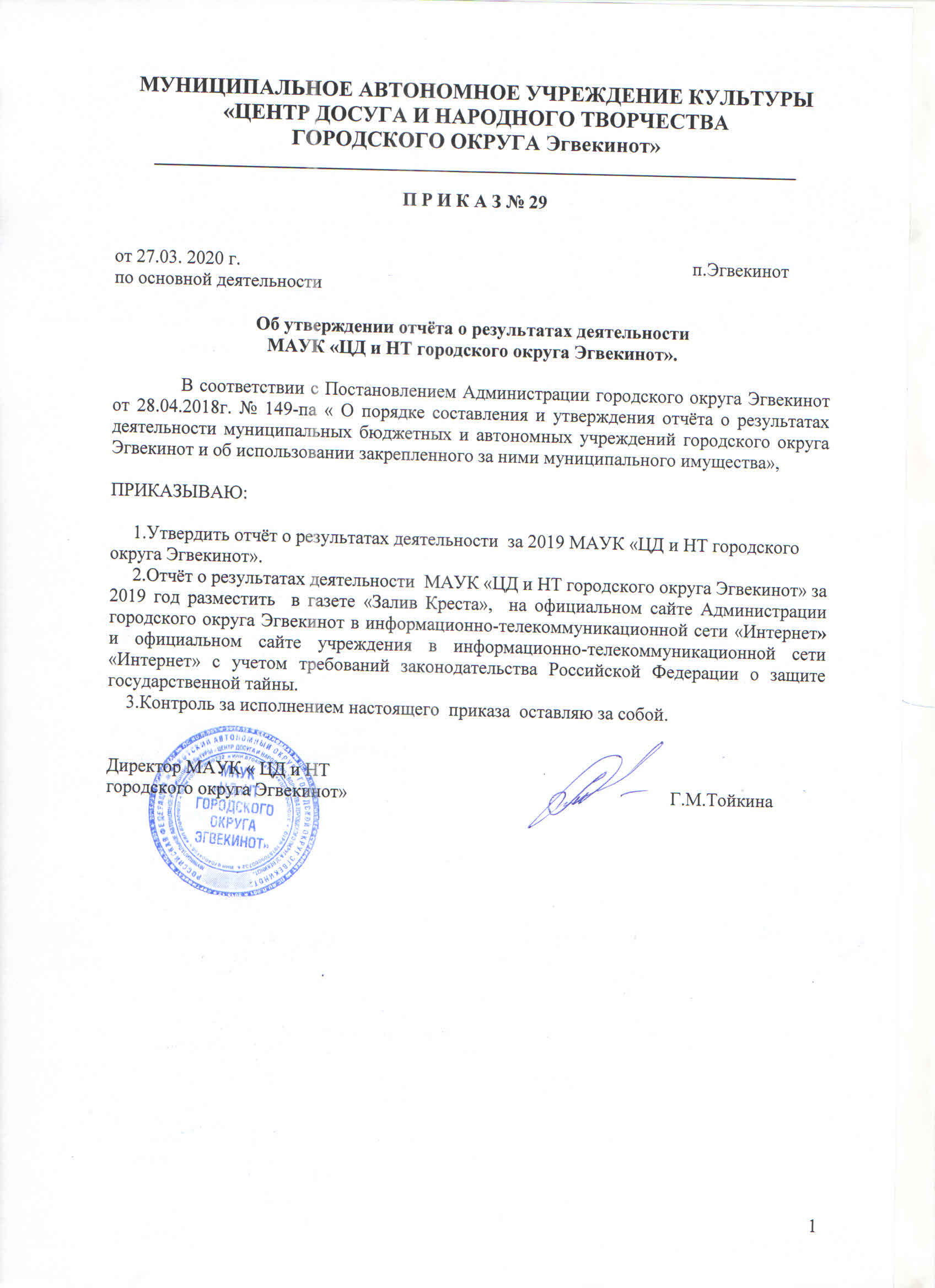        СОГЛАСОВАНО                                                                    УТВЕРЖДЁНПриказ УСП ГО Эгвекинот                                               приказом МАУК «ЦД и НТ от 27.03.2020г. № 92-од                                                 городского округа Эгвекинот» (наименование приказа)                                                           от 27.03.2020г. № 29ОТЧЕТо результатах деятельности муниципального учреждения,  и закрепленного за ним муниципального имущества за 2019 годI. Общие сведения об учреждении    1.1. Основные виды деятельности учреждения: - деятельность учреждений клубного типа: клубов, дворцов и домов культуры, домов народного творчества; в том числе:- организация деятельности кружков, творческих коллективов, секций, коллективов студий любительских художественного, декоративно-прикладного, изобразительного творчества, занятий на факультетах народных университетов, курсов прикладных знаний и навыков, творческих лабораторий;- организация работы любительских объединений, групп, клубов по интересам;  - организация и проведение различных по форме и тематике спортивных, культурно-массовых мероприятий-праздников, представлений, смотров, фестивалей, конкурсов, концертов, выставок, вечеров, спектаклей, игровых развлекательных программ и других форм показа результатов творческой деятельности клубных формирований;    1.2. Иные   виды   деятельности, не являющиеся  основными,  которые  учреждение   вправе   осуществлять  в  соответствии  с  его  учредительными документами:- организация и проведение различных культурно-досуговых мероприятий;- организация и проведение различных информационно-просветительских мероприятий; - деятельность по организации и постановке театральных  представлений, концертов и прочих сценических выступлений (деятельность ансамблей, театральных трупп, оркестров и групп музыкантов);- создание групп по укреплению здоровья и повышению общефизической подготовки населения по видам спорта, культивируемым в Учреждении;- изготовление и реализация  сувениров и изделий народных художественных промыслов, декоративно-прикладного искусства,  изготовленных участниками клубных формирований Учреждения;- создание музыкальных произведений, фонограмм и программного обеспечения к ним;- обслуживание культурных мероприятий с использованием звукового и светового оборудования;- услуги оркестров, ансамблей, самодеятельных художественных коллективов и отдельных исполнителей для музыкального оформления праздников и торжеств;- разработка сценариев и постановочная работа по заявкам организаций, предприятий и отдельных граждан; - организация работы по реализации входных билетов и абонементов на посещение мероприятий организаций культурно-досугового типа. - организация  выставок-продаж. - деятельность танцплощадок, дискотек, школ танцев.               1.3. Перечень   услуг (работ),   которые   оказываются  учреждением потребителям  за  плату  в  случаях, предусмотренных нормативными правовыми (правовыми) актами, с указанием потребителей указанных услуг (работ):- проведение концертных программ, спектаклей, детских праздников, дискотек- обслуживание культурных мероприятий с использованием звукового и светового оборудования.    1.4. Перечень   разрешительных   документов,   на  основании  которых учреждение осуществляет деятельность: свидетельство о государственной регистрации юридического лица от 27.04.2007г. за ОГРН 1078709000732 серия 87№000079141; свидетельство о постановке на учёт   в налоговом органе от 27.04.2007г. серия 87 № 000098910, в соответствии с Постановлением первого заместителя Главы Администрации Иультинского муниципального района от 30.01.2006 г. № 5 «Об учреждении муниципального учреждения культуры «Районный Центр досуга и народного творчества»; Постановлением Администрации Иультинского муниципального района от 27.07.2011г. № 164, от 17.10.2011г.№ 24-па « О реорганизации муниципальных учреждений культуры Иультинского муниципального района»; Постановлением Администрации Иультинского муниципального района от 16.11.2011г. № 45-па «О создании муниципального бюджетного учреждения культуры «Районный Центр досуга и народного творчества»; Постановлением Администрации Иультинского муниципального района от 19.11.2015 г № 121-па «О переименовании муниципального автономного учреждения культуры «Районный Центр досуга и народного творчества», Устава учреждения.    1.5. Сведения о штатной численности работников учреждения: 1.6.  Средняя 0заработная  плата  сотрудников  учреждения  за  отчетный период:Справочно:     --------------------------------    <*>  Отражается суммарный заработок - за основную работу и за работу по внутреннему совместительству.Состав наблюдательного советамуниципального автономного учреждения культуры«Центр досуга и народного творчества городского округа Эгвекинот»1.Мишкин Вячеслав Сергеевич -  работник  МАУК «ЦД и НТ городского округа Эгвекинот»;2.Криворучко Евгений Борисович – работник МАУК «ЦД и НТ городского округа Эгвекинот»;3. Мишкина (Потехина) Мария Сергеевна  - работник МАУК «ЦД и НТ городского округа Эгвекинот»;4.Небылица Наталья Валерьевна – работник ГАПОУ ЧАО «Чукотский полярный техникум посёлка Эгвекинот»;5.Архипова Светлана Анатольевна – представитель Управления социальной политики городского округа Эгвекинот;6.Жукова Наталия Анатольевна - представитель Управления социальной политики городского округа Эгвекинот.7. Пащенко Сергей Викторович – представитель Управления финансов экономики  и имущественных отношений городского округа Эгвекинот;II. Результат деятельности учрежденияСправочно:1. Просроченная кредиторская задолженность:    на начало отчетного периода _____0________ рублей;    на конец отчетного периода  _____ 0________ рублей.2. Причины образования просроченной кредиторской задолженности:3. Причины образования дебиторской задолженности, нереальной к взысканию:4.  Общая сумма выставленных требований в возмещение ущерба по недостачам и хищениям  материальных  ценностей,  денежных  средств,  а  также  от  порчи материальных ценностей:________0_____ рублей5Исполнение плана финансово-хозяйственной деятельности8Дополнительные сведения по платным услугамСведенияоб исполнении  муниципального задания на оказание муниципальных  услуг (выполнение работ)III. Об использовании имущества, закрепленного за учреждением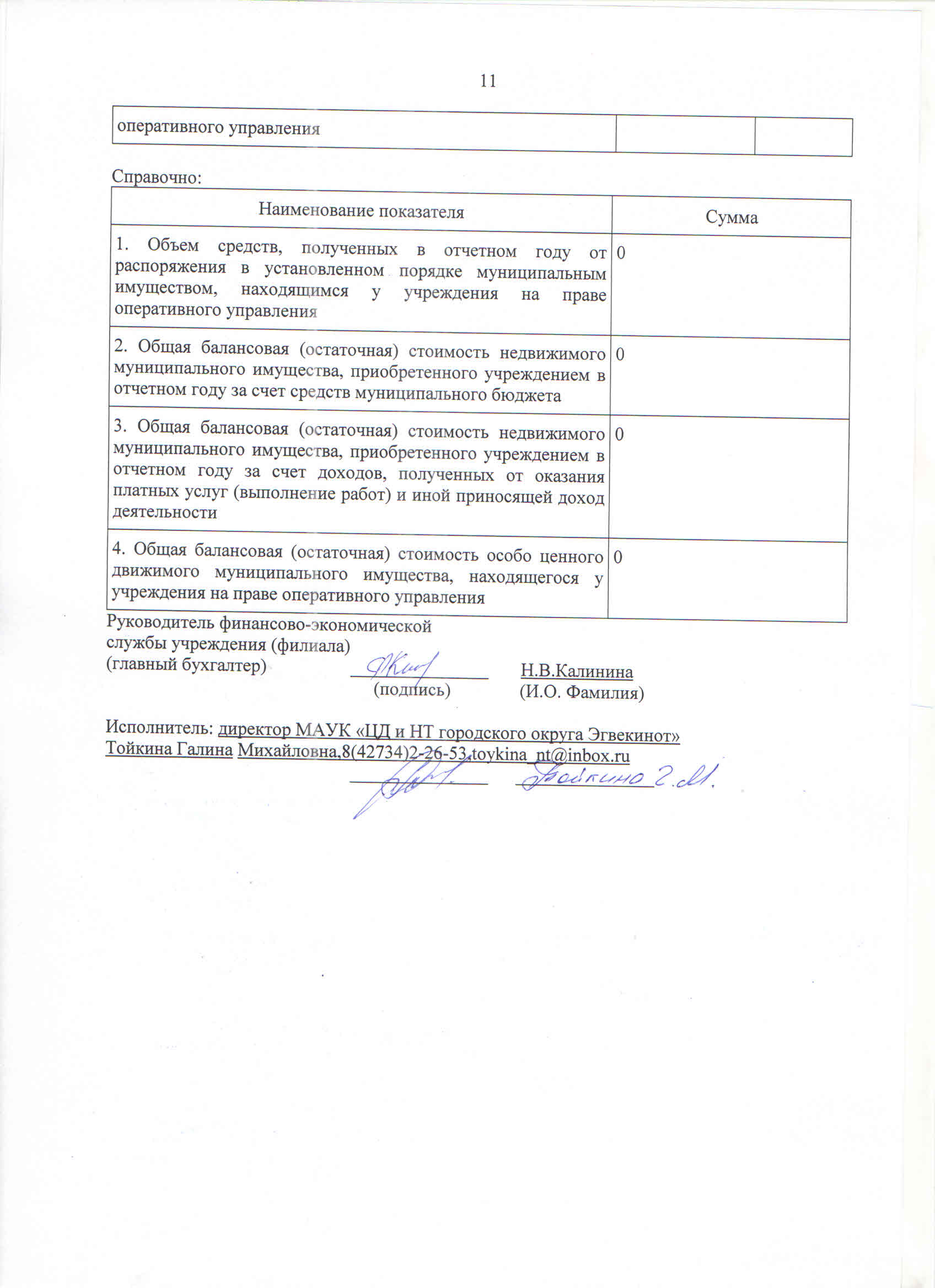 КОДЫДата27.03. 2020г.Наименование муниципального учреждения: Муниципальное автономное учреждение культуры «Центр досуга и народного творчества городского округа Эгвекинот»Наименование муниципального учреждения: Наименование муниципального учреждения: Наименование муниципального учреждения: по ОКПО76991594ИНН/КПП 8704004158/870401001Единица измерения: руб.по ОКЕИ383Наименование органа, осуществляющего функции и полномочия учредителяНаименование органа, осуществляющего функции и полномочия учредителяУСП ГО ЭгвекинотНаименование органа, осуществляющего функции и полномочия учредителяНаименование органа, осуществляющего функции и полномочия учредителякод по реестру участников бюджетного процесса, а также юридических лиц, не являющихся участниками бюджетного процессакод по реестру участников бюджетного процесса, а также юридических лиц, не являющихся участниками бюджетного процессапо КСПБ007Адрес фактического местонахождения муниципального  учрежденияАдрес фактического местонахождения муниципального  учреждения689202,                 Чукотский АО, п.Эгвекинот,ул.Советская,д.11Наименование показателяНа начало отчетного периодаНа конец отчетного периодаПричины изменения численностиСотрудники, всего (целые единицы)2424нетиз них:2121нетсотрудники, относящиеся к основному персоналу2121нетсотрудники, относящиеся к административно-управленческому персоналу22нетсотрудники, относящиеся к иному персоналу11нетНаименование показателяСреднегодовая заработная платаСреднегодовая заработная платаСреднегодовая заработная платаНаименование показателяза счет средств муниципального бюджетаза счет средств от оказания платных услуг и иной приносящей доход деятельностиИТОГОСотрудники, всего (целые единицы)97965,56097965,56из них:95225,36095225,36сотрудники, относящиеся к основному персоналу95225,36095225,36сотрудники, относящиеся к административно-управленческому персоналу130033,330130033,33сотрудники, относящиеся к иному персоналу000Наименование показателяза основную работу и за работу по внутреннему совместительству <*>вознаграждение за работу по договорам гражданско-правового характера, заключенным работником со своей организациейИТОГОСреднегодовая заработная плата руководителя учреждения, всего148933,330148933,33из них:148933,330148933,33за счет средств местного бюджета148933,330148933,33за счет средств от оказания платных услуг и иной приносящей доход деятельности000Наименование показателяНа начало отчетного периодаНа конец отчетного периодав % к предыдущему отчетному году1. Нефинансовые активы, всего:103 345 587,78110 935 664,15  107,34из них:19 128 633,6324 568 644,45128,431.1. Остаточная стоимость основных средств19 128 633,6324 568 644,45128,431.2. Амортизация основных средств84 216 954,1586 367 019,70102,551.3. Остаточная стоимость нематериальных активов0001.4. Амортизация нематериальных активов0001.5. Материальные запасы9 680 562,7311 741 785,92121,292. Финансовые активы, всего000из них:0002.1. Денежные средства0002.2. Расчеты с дебиторами0003. Обязательства, всего000из них:0003.1. Расчеты по принятым обязательствам0003.2. Расчеты по платежам в бюджеты0003.3. Прочие расчеты с кредиторами000Наименование показателяКод операции сектора государственного управленияПлан (с учетом возвратов)План (с учетом возвратов)План (с учетом возвратов)Кассовые поступления и выплатыКассовые поступления и выплатыКассовые поступления и выплатыНаименование показателяКод операции сектора государственного управлениявсегов том числев том числевсегов том числев том числеНаименование показателяКод операции сектора государственного управлениявсегооперации по лицевым счетам, открытым в органах Федерального казначействаоперации по счетам, открытым в кредитных организациях в иностранной валютевсегооперации по лицевым счетам, открытым в органах Федерального казначействаоперации по счетам, открытым в кредитных организациях в иностранной валютеОстаток на начало годаX000217 000,00217 000,000Поступления, всего:в том числе:X64 545 818,3364 545 818,33063 149 412,9563 149 412,950Субсидии на выполнение  муниципального заданияX58 274 300,0058 274 300,00057 500 300,0057 500 300,000Целевые субсидииX5 259 518,335 259 518,3304 709 862,954 709 862,95Бюджетные инвестицииX000000Поступления от оказания  муниципальным учреждением (подразделением) услуг (выполнения работ), предоставление которых для физических и юридических лиц осуществляется на платной основе, всегоX000000в том числе:Услуга N 1X000000Услуга N 2X000000Поступления от иной приносящей доход деятельности, всегоX1 012 000,001 012 000,000939 250,00939 250,000в том числе:1 012 000,001 012 000,000939 250,00939 250,000организация и проведение различных культурно-досуговых мероприятий;1 012 000,001 012 000,000939 250,00939 250,000...000000Поступления от реализации ценных бумагX000000Выплаты, всего90064 545 818,3364 545 818,33063 221 812,9563 221 812,950в том числе:90064 545 818,3364 545 818,33063 221 812,9563 221 812,950Заработная плата21122 570 100,0022 570 100,00022 569 912,2822 569 912,280Прочие выплаты2121 647 918,331 647 918,3301 554 646,231 554 646,230Начисления на оплату2136 322 500,006 322 500,0006 322 353,126 322 353,120Услуги связи221495 800495 800,000485 766,40485 766,400Транспортные услуги222387 600,00387 600,000387 585,23387 585,230Коммунальные услуги22314 798 700,0014 798 700,00014 035 548,2614 035 548,260Арендная плата за пользование имуществом224000000Работы, услуги по содержанию имущества2255 224 500,005 224 500,0004 881 553,684 881 553,680Прочие работы, услуги2263 317 229,003 317 229,0003 315 109,093 315 109,090Социальное обеспечение, всего260000000из них:0000000...0000000Прочие расходы290630 500,00630 500,000593 233,61593 233,610Увеличение стоимости основных средств3102 580 000,002 580 000,0002 579 851,002 579 851,000Увеличение стоимости нематериальных активов320000000Увеличение стоимости материальных запасов3406 570 971,006 570 971,0006 496 254,056 496 254,050Увеличение стоимости ценных бумаг, кроме акций и иных форм участия в капитале520000000Увеличение стоимости акций и иных форм участия в капитале530000000Остаток на конец годаX0000144 600,000Наименование показателяЕдиницы измеренияЗа отчетный периодУслуга : Поступления от иной приносящей доход деятельности, в том числе:организация и проведение различных культурно-досуговых мероприятий1. Цены (тарифы) на платные услуги (работы), оказываемые потребителям, действующие в:I кварталеРуб.123,78II кварталеРуб.91,20III кварталеРуб.75,52IV кварталеРуб.80,502. Общее количество потребителей, воспользовавшихся услугами (работами) учреждения, всего10030в том числе:платными для потребителя97253. Количество жалоб потребителейЕд.04. Принятые по результатам рассмотрения жалоб меры:Ед.0...Наименование показателяЕдиница измеренияЗначение, утвержденное в муниципальном задании на отчетный периодФактическое значение за отчетный периодХарактеристика причин отклонения от запланированных значенийИсточник информации о фактическом значении показателя1.Организация и проведение культурно-массовых мероприятий:1.Организация и проведение культурно-массовых мероприятий:1.Организация и проведение культурно-массовых мероприятий:1.Организация и проведение культурно-массовых мероприятий:1.Организация и проведение культурно-массовых мероприятий:1.Организация и проведение культурно-массовых мероприятий:1.культурно-массовых (иные зрелищные мероприятия)Количество участников мероприятийколичество проведенных мероприятийчеловекединица60009006448965Увеличение за счёт проведения дополнительных районных культурно-массовых мероприятий               (« День Белого медведя», «День соседей» и др.)        Отчёт о выполнении муниципального задания на 2019г., годовой отчёт 7нк, текстовой  отчёт за 2019г.2. творческих (фестиваль, выставка, конкурс, смотр)Количество участников мероприятийколичество проведенных мероприятийчеловекединица9005109110Организация выставок ДПИ в рамках сохранения нематериального культурного наследия ЧукоткиОтчёт о выполнении муниципального задания на 2019г., годовой отчёт 7нк, текстовой  отчёт за 2019г.2. Организация деятельности клубных формирований и формирований самодеятельного народного творчества2. Организация деятельности клубных формирований и формирований самодеятельного народного творчества2. Организация деятельности клубных формирований и формирований самодеятельного народного творчества2. Организация деятельности клубных формирований и формирований самодеятельного народного творчества2. Организация деятельности клубных формирований и формирований самодеятельного народного творчества2. Организация деятельности клубных формирований и формирований самодеятельного народного творчестваКоличество клубных формированийЧисло участниковединицачеловек5688057898Отклонение в пределах нормыОтчёт о выполнении муниципального задания на 2019г., годовой отчёт 7нк, текстовой  отчёт за 2019г3.Организация показа концертов и концертных программ3.Организация показа концертов и концертных программ3.Организация показа концертов и концертных программ3.Организация показа концертов и концертных программ3.Организация показа концертов и концертных программ3.Организация показа концертов и концертных программколичество работединица4559Отклонение связано с выполнением календарного плана  работ учреждения и согласно календарю праздничных датОтчёт о выполнении муниципального задания на 2019г., годовой отчёт 7нк, текстовой  отчёт за 2019г. 4.Создание  концертов и концертных программ4.Создание  концертов и концертных программ4.Создание  концертов и концертных программ4.Создание  концертов и концертных программ4.Создание  концертов и концертных программ4.Создание  концертов и концертных программколичество новых (капитально возобновленных) концертовколичество концертовединицаединица15451759Отклонение связано с выполнением календарного плана  работ учреждения и согласно календарю праздничных датОтчёт о выполнении муниципального задания на 2019г., годовой отчёт 7нк, текстовой  отчёт за 2019г.Наименование показателяНаименование показателяНа начало отчетного периодаНа конец отчетного периода1. Общая балансовая (остаточная) стоимость недвижимого муниципального имущества, находящегося у учреждения на праве оперативного управления1. Общая балансовая (остаточная) стоимость недвижимого муниципального имущества, находящегося у учреждения на праве оперативного управления67507791,1667507791,162. Общая балансовая (остаточная) стоимость недвижимого муниципального имущества, находящегося у учреждения на праве оперативного управления и переданного в аренду2. Общая балансовая (остаточная) стоимость недвижимого муниципального имущества, находящегося у учреждения на праве оперативного управления и переданного в аренду003. Общая балансовая (остаточная) стоимость недвижимого муниципального имущества, находящегося у учреждения на праве оперативного управления и переданного в безвозмездное пользование3. Общая балансовая (остаточная) стоимость недвижимого муниципального имущества, находящегося у учреждения на праве оперативного управления и переданного в безвозмездное пользование004. Общая балансовая (остаточная) стоимость движимого муниципального имущества, находящегося у учреждения на праве оперативного управления4. Общая балансовая (остаточная) стоимость движимого муниципального имущества, находящегося у учреждения на праве оперативного управления38226978,6143427872,995. Общая балансовая (остаточная) стоимость движимого муниципального имущества, находящегося у учреждения на праве оперативного управления и переданного в аренду5. Общая балансовая (остаточная) стоимость движимого муниципального имущества, находящегося у учреждения на праве оперативного управления и переданного в аренду006. Общая балансовая (остаточная) стоимость движимого муниципального имущества, находящегося у учреждения на праве оперативного управления и переданного в безвозмездное пользование6. Общая балансовая (остаточная) стоимость движимого муниципального имущества, находящегося у учреждения на праве оперативного управления и переданного в безвозмездное пользование007. Общая площадь объектов недвижимого муниципального имущества, находящегося у учреждения на праве оперативного управления, м23379,93379,98. Общая площадь объектов недвижимого  муниципального имущества, находящегося у учреждения на праве оперативного управления и переданного в аренду, м2009. Общая площадь объектов недвижимого муниципального имущества, находящегося у учреждения на праве оперативного управления и переданного в безвозмездное пользование, м200